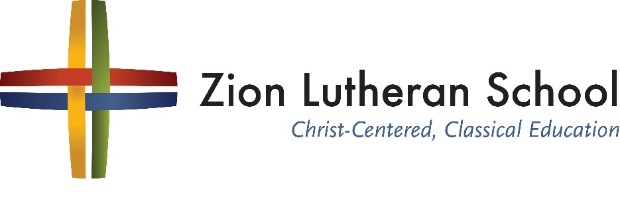 School NewsVolleyball camp is August 7-8, and boys and girls basketball camp will be August 9, 10, & 11. Since our basketball and volleyball teams are club teams, all Zion members who are in 5th-8th grade are welcome to participate.  If you are interested please speak with Mr. Splittgerber or Mr. Jagels.First day of school is Wednesday, August 16 with an 11:30 dismissal.Back to School night is Tuesday, August 15 from 5:30-7:00.  The Board of Education will be grilling Hamburgers and Hot Dogs for everyone, and teachers will greeting families in their classrooms.Voters MeetingBusiness from the July Voters Meeting included approval of Dana Daniels as Chairman-Elect.The Elders reported that we will celebrate Pastor DeLoach’s 25 years in the Holy Ministry on October 22.  The celebration will include an evening meal and program.  Please “Save the Date” and make plans to join us.  More details will follow.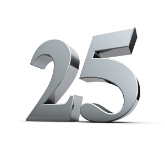 Stewardship NoteMatthew 14:17-18 “They said to him, "We have only five loaves here and two fish."  18 And he said, "Bring them here to me."” When the disciples held on to the five loaves and two fish – that’s exactly what they had. But when they handed them over to the Lord, the multitudes are fed. Apart from Jesus all we do and all we have is nothing – but in Jesus all we do and have is blessed to be used by the Lord for His gracious work.Announcements – August 06, 2017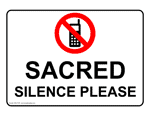 Please remember...to silence your cell phone upon entering the sanctuary.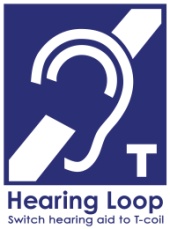 Zion’s sanctuary is equipped with a HEARING LOOP.  Please switch hearing aids to T-coil mode.  We have 2 headsets and receivers that persons without hearing aids can use. Ask an usher for assistance. 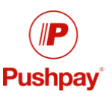 Forgot your offering?  Don’t have your checkbook or cash? Today or any day you can give in a new way!  Visit our website at zionkearney.com and click on the “giving” tab.  Or, text “zionkearney” (one word) to 77977.  You’ll receive a text back with instructions to start giving.Colorado PeachesThe Board of Education will have delicious Colorado Peaches for sale in our north parking this Thursday & Friday afternoon from 4-6 pm and Saturday morning from 8:00 am until they are gone.  Price this year is $36 for an approx. 20 lb. box.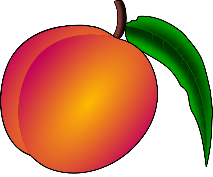 We plan to have peaches available the following two weeks also.Ice Cream Social – Next SundayNext Sunday, August 13, the Board of Stewardship will serve a variety of homemade ice cream flavors along with other taste treats.  Serving will be from 2-4 in the Fellowship Hall.  There will be a freewill offering which will go to our Emergency Assistance Fund.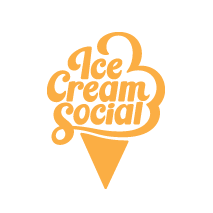 Ruby HatfieldRuby Hatfield is recuperating from surgery in York, NE.  Cards can be mailed to: Ruby Hatfield   #613A, York General - Hearthstone2600 N Lincoln Ave., York, NE  68467Plastic Shopping BagsOur volunteers who are making sleeping mats from plastic shopping bags have let us know that they could use more bags.  They can be dropped off at the office.School NewsVolleyball camp is August 7-8, and boys and girls basketball camp will be August 9, 10, & 11. Since our basketball and volleyball teams are club teams, all Zion members who are in 5th-8th grade are welcome to participate.  If you are interested please speak with Mr. Splittgerber or Mr. Jagels.First day of school is Wednesday, August 16 with an 11:30 dismissal.Back to School night is Tuesday, August 15 from 5:30-7:00.  The Board of Education will be grilling Hamburgers and Hot Dogs for everyone, and teachers will greeting families in their classrooms.Voters MeetingBusiness from the July Voters Meeting included approval of Dana Daniels as Chairman-Elect.The Elders reported that we will celebrate Pastor DeLoach’s 25 years in the Holy Ministry on October 22.  The celebration will include an evening meal and program.  Please “Save the Date” and make plans to join us.  More details will follow.Stewardship NoteMatthew 14:17-18 “They said to him, "We have only five loaves here and two fish."  18 And he said, "Bring them here to me."” When the disciples held on to the five loaves and two fish – that’s exactly what they had. But when they handed them over to the Lord, the multitudes are fed. Apart from Jesus all we do and all we have is nothing – but in Jesus all we do and have is blessed to be used by the Lord for His gracious work.Announcements – August 06, 2017Please remember...to silence your cell phone upon entering the sanctuary.Zion’s sanctuary is equipped with a HEARING LOOP.  Please switch hearing aids to T-coil mode.  We have 2 headsets and receivers that persons without hearing aids can use. Ask an usher for assistance. Forgot your offering?  Don’t have your checkbook or cash? Today or any day you can give in a new way!  Visit our website at zionkearney.com and click on the “giving” tab.  Or, text “zionkearney” (one word) to 77977.  You’ll receive a text back with instructions to start giving.Colorado PeachesThe Board of Education will have delicious Colorado Peaches for sale in our north parking this Thursday & Friday afternoon from 4-6 pm and Saturday morning from 8:00 am until they are gone.  Price this year is $36 for an approx. 20 lb. box.We plan to have peaches available the following two weeks also.Ice Cream Social – Next SundayNext Sunday, August 13, the Board of Stewardship will serve a variety of homemade ice cream flavors along with other taste treats.  Serving will be from 2-4 in the Fellowship Hall.  There will be a freewill offering which will go to our Emergency Assistance Fund.Ruby HatfieldRuby Hatfield is recuperating from surgery in York, NE.  Cards can be mailed to: Ruby Hatfield   #613A, York General - Hearthstone2600 N Lincoln Ave., York, NE  68467Plastic Shopping BagsOur volunteers who are making sleeping mats from plastic shopping bags have let us know that they could use more bags.  They can be dropped off at the office.